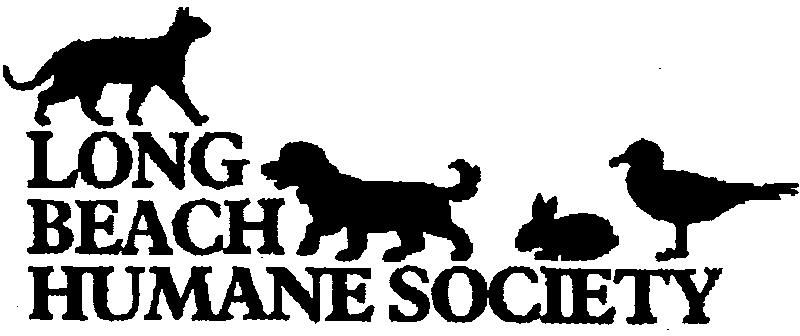 126 Austin Blvd., Island Park, NY 11558516-594-1721longbeachhumanesociety@gmail.comwww.longbeachhumanesociety.netOur goal is to place our rescues in permanent loving homes, as their owners have already abandoned them.  As we strive to place the appropriate dog in the appropriate forever home, this application helps us to learn more about you, your home and your level of experience.  ALL OF OUR DOGS ARE SPAYED/NEUTERED PRIOR TO ADOPTION.  Please fill out ALL questions.  If any question does not apply, please write N/A.Date:  Which dog are you interested in? Interested in fostering or adopting permanently? Name: Address:  City, Zip Code:  Email Address:  Day/Work Phone/Cell Phone: Please provide present/previous veterinarian information: (VET REFERENCES ARE CHECKED)Vet Name:                                                                    Phone: Vet records are under the name of: Please provide the names and phone numbers of two personal references:Name & Phone: Name & Phone: Please list employment for yourself & spouse and indicate F/T or P/TName/Address/Phone:Spouse/Name/Address/Phone:Residence (pick one): rent apt           own apt             own home                 condo/co-opHow long have you lived here?What floor do you live on?                              Do you have a terrace?Are you moving in the near future? If renting, please provide landlord information so that we may verify the residence is pet friendly:Name & Phone:Please list everyone living in the household, name, relation to you and age:Does anyone in the household have asthma or known allergies to dogs/cats? Please list below any cats, dogs, etc. who currently live in your household. Please include name, type/breed, age, sex, altered or not altered, how long owned, kept where, declawed? Have you ever taken one of your pets to a shelter or given an animal away? Describe:Do you have a completely fenced in area on your property?Approximately how large is the fenced in area? Height and type of fencing?Can strangers gain access to your yard? Does the gate have a lock on it?                                        Do you have a fenced in pool?How do you plan to have your dog relieve and exercise itself?Who will be responsible for the care of your dog?How many hours each day will the dog be alone?Where will your dog be kept during the day? Where will your dog sleep? Are you familiar with positive methods of dog training? Who will care for your pets when you are on vacation? Under what circumstances (if any) would you consider rehoming your dog?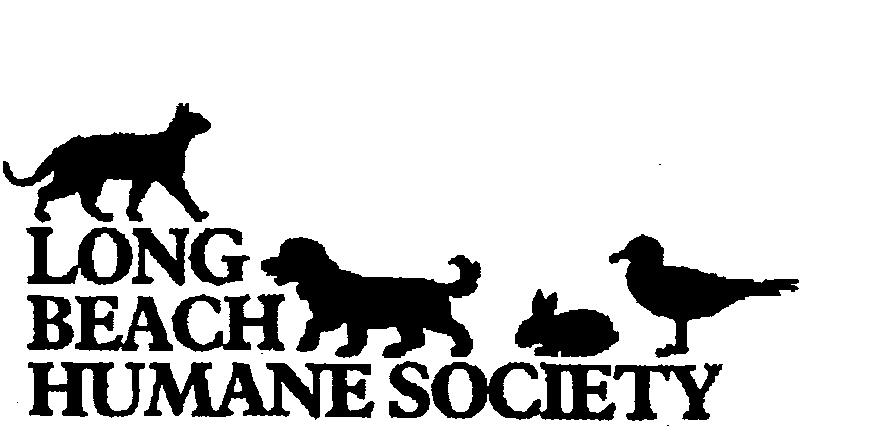 We are an individual, private rescue.  We do not receive funds from any outside sources except donations from supporters and the community.  All donations are tax deductible and adoption fees are applied toward caring for the dogs, vet bills, medications, follow-up visits and rechecks. Our adoption fee is: The foster/adoption procedure includes filling out this application, a phone interview, meet the dog/dogs in-person interview, contract signing (which stipulates the animal MUST be returned to us if you can no longer care for him/her), and a home visit.  This is all to ensure the safety of the dog since we do not know you. (For fosters, we provide anything that you need to care for the dog until he/she is adopted).Please realize that dogs will need vet care after adoption, including checkups, boosters or titer tests, heartworm and flea/tick preventative meds, etc.  Adopting a pet is a long-term commitment! Please consider this before adopting.  If the terms stated are acceptable to you, please sign below:_________________________________________              ___________________________NAME                                                                                      DATE_________________________________________              ___________________________WITNESS                                                                                DATE